Новые настройки доступа к классным журналам для пользователя с ролью «Завуч»Новые настройки для управления доступом к классным журналам находятся 
в WEB-приложении «Система мониторинга информационных ресурсов». Настройки доступны пользователям с ролью «Администратор» и «Руководитель». Настройки касаются пользователей 
с ролью «Завуч», при этом права настроенные в нагрузке являются приоритетными, то есть, если завуч имеет нагрузку как учитель, у него будет полный доступ к тем журналам, где он назначен учителем. В приложении «Система мониторинга информационных ресурсов» при выделении объекта “Образовательная организация” на вкладке «Главная» добавлены новые поля (рис. 1).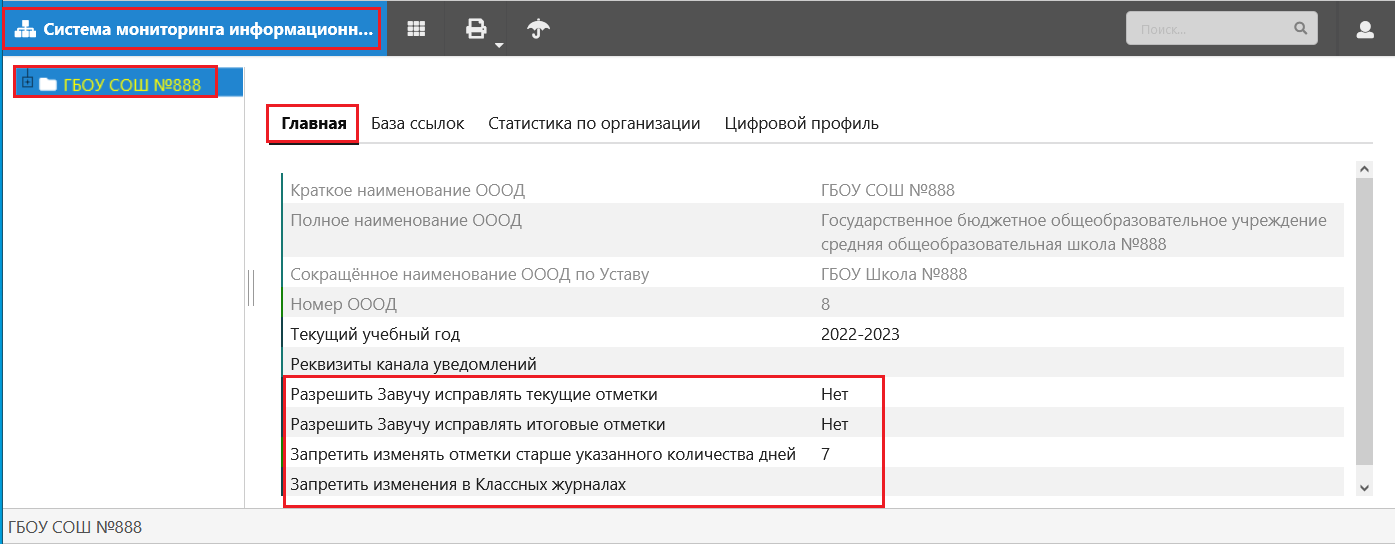 Рисунок 1Назначение полей описано в таблице:Сообщения для пользователя с ролью «Завуч»Если пользователю с ролью “Завуч” запрещено исправлять текущие отметки учителей, то при попытке внести или изменить текущую отметку, появляется информационное окно «Ошибка» следующего вида (рис. 2)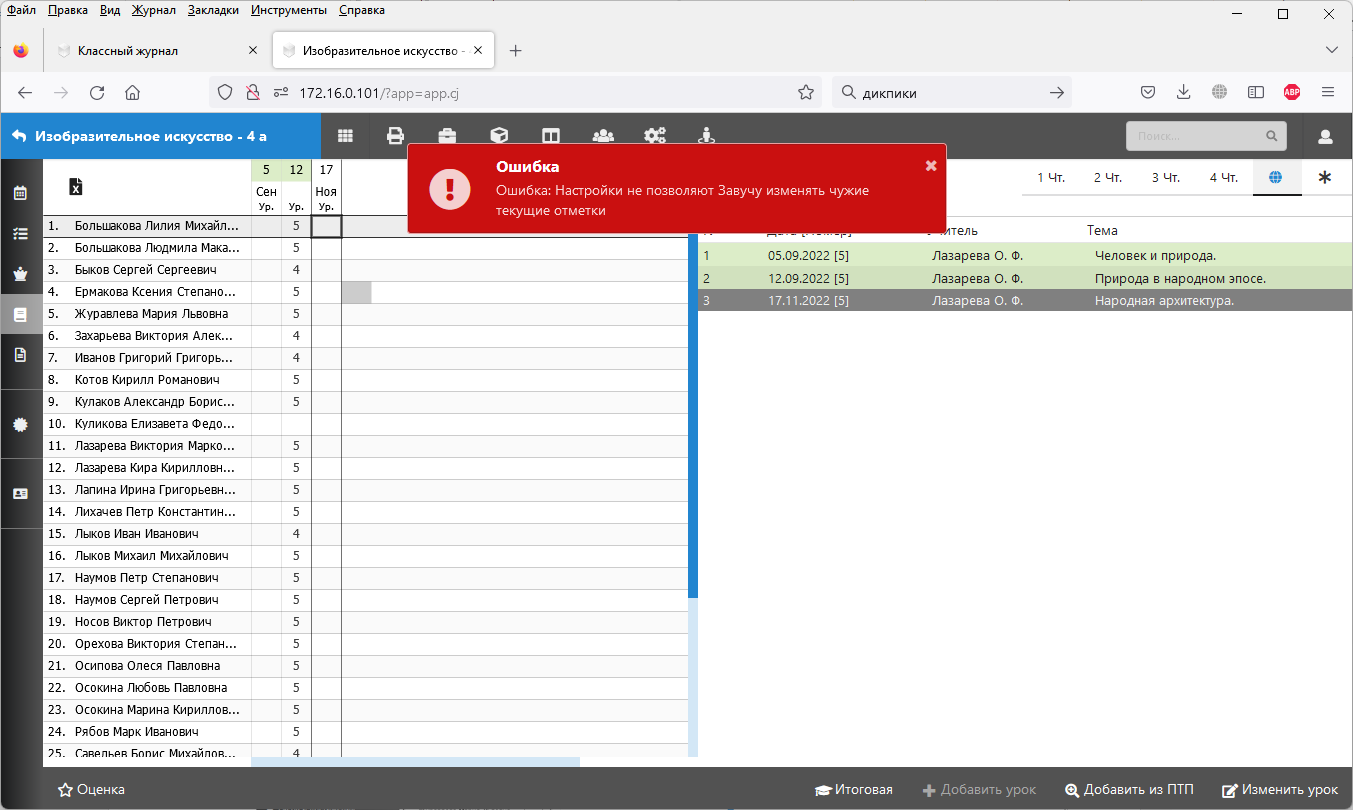 Если пользователю с ролью “Завуч” запрещено исправлять итоговые отметки, то при попытке внести или изменить итоговую отметку, появляется информационное окно «Ошибка» следующего вида (рис. 3)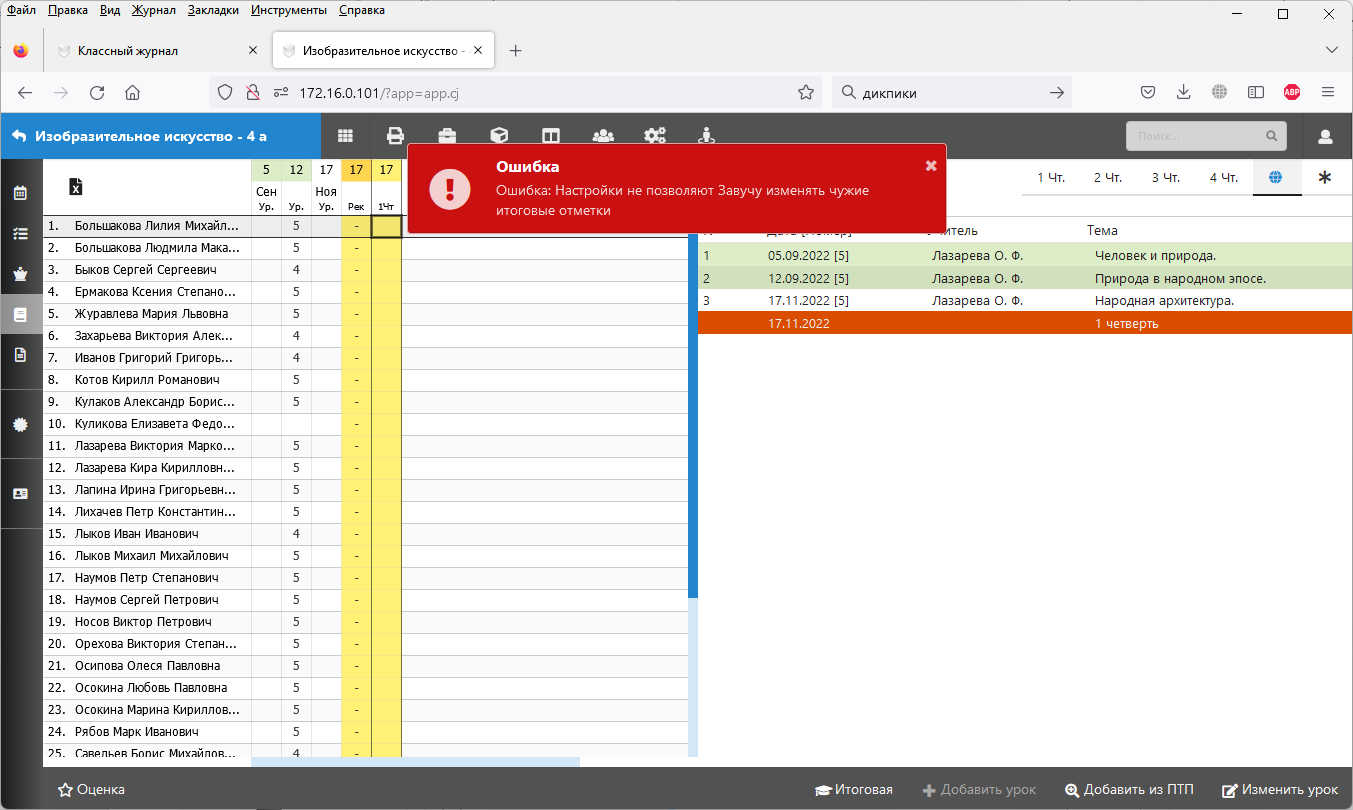 Если пользователь с ролью «Завуч» пытается внести или изменить текущую, или итоговую отметку, за пределами установленного «окна» в днях появляется информационное окно «Ошибка» следующего вида (рис. 4).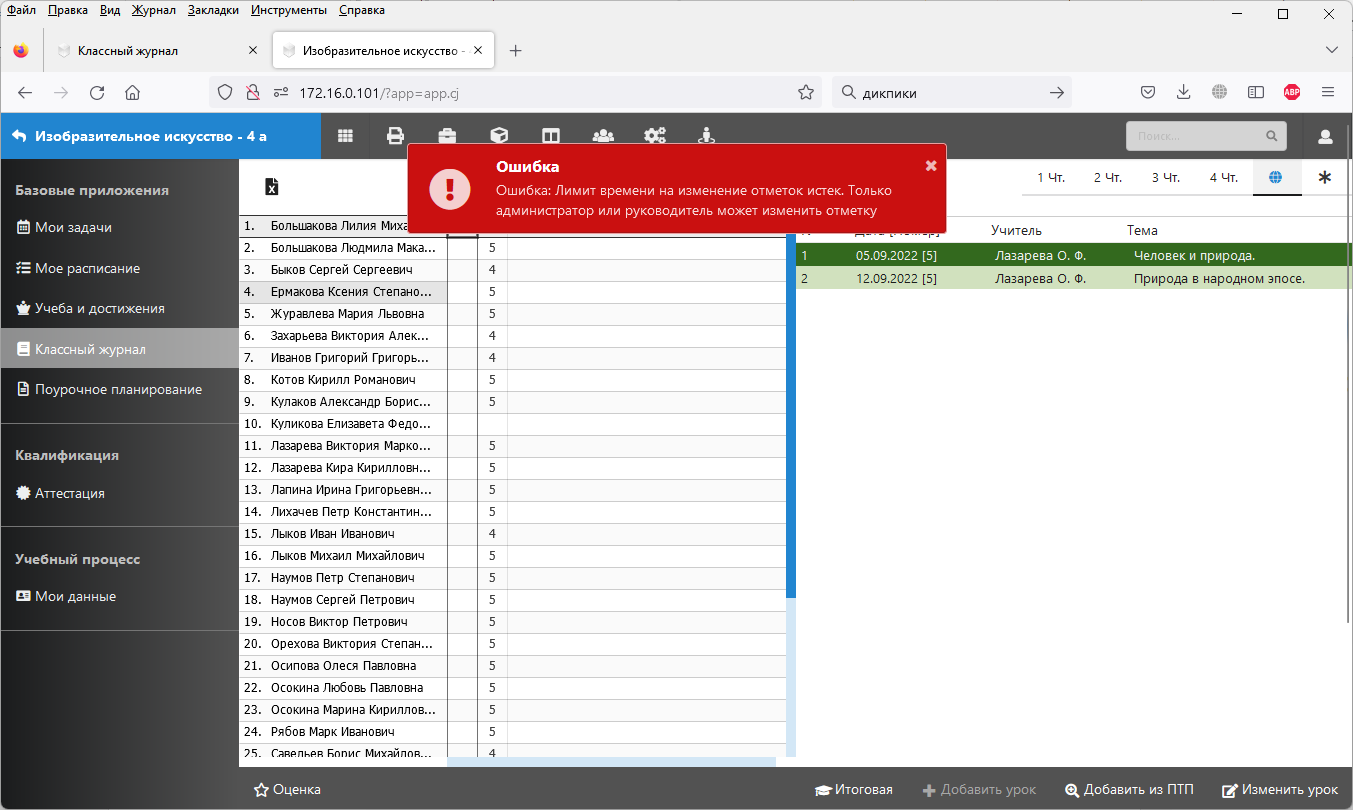 Если включен запрет изменений в журналах для завуча, то при попытке добавления уроков, граф итоговых отметок, выставлении текущих или итоговых отметок появляется информационное окно «Ошибка» следующего вида (рис. 5)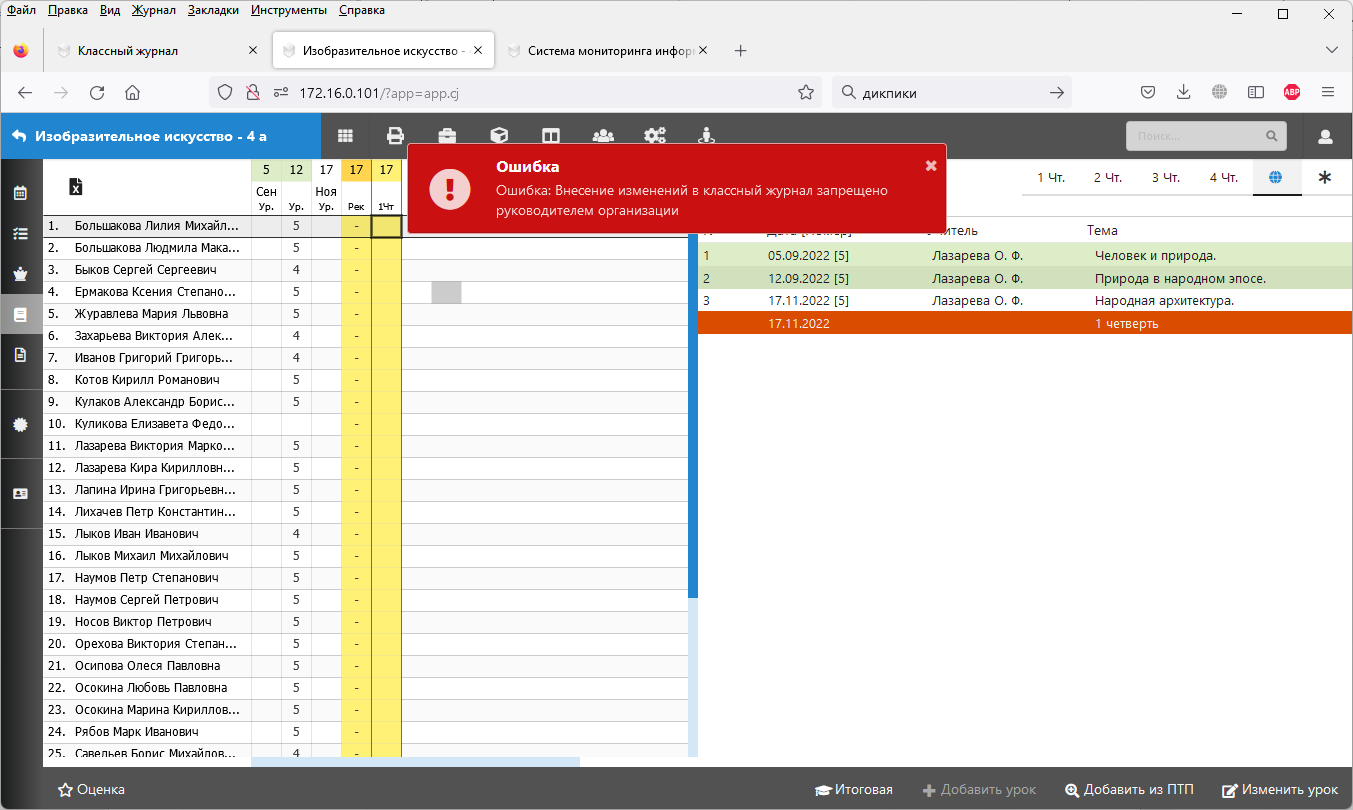 Название поляЗначение 
по-умолчаниюЧем управляетРазрешить Завучу исправлять текущие отметкиНетУправляет возможностью пользователя с ролью “Завуч” вносить или изменять текущие отметки обучающихсяРазрешить Завучу исправлять итоговые отметкиНетУправляет возможностью пользователя с ролью “Завуч” вносить или изменять итоговые отметки обучающихсяЗапретить изменять отметки старше указанного количества дней100Ограничивает срок давности для внесения или изменения текущих и итоговых отметок  относительно даты урока (даты аттестации) для пользователей с ролями, отличными 
от “Администратор” и “Руководитель”Запретить изменения 
в Классных журналахНетУправляет возможностью пользователя с ролью “Завуч” вносить любые изменения в Классные журналы